Публичный доклад «Результаты деятельности муниципального бюджетного дошкольного образовательного учреждения – детского сада № 47      за 2014-2015 учебный год»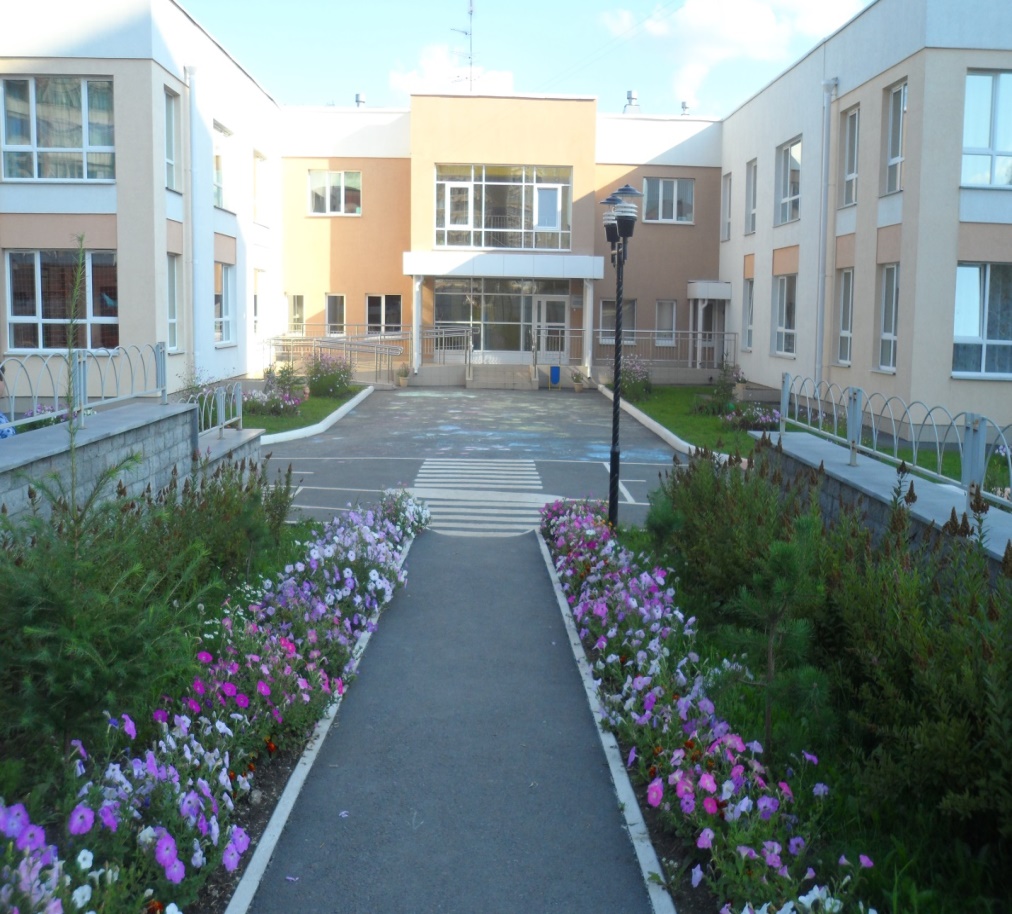 1. Общая характеристика учреждения.Полное наименование: Муниципальное бюджетное дошкольное образовательное учреждение – детский сад № 47.Организационно-правовая форма – бюджетное учреждение,  тип - дошкольное образовательное учреждение, вид – детский сад.  МБДОУ функционирует с ноября 2010  года. Учредителем МБДОУ от имени муниципального образования «город Екатеринбург» является Управление образования Администрации города Екатеринбурга. Местонахождение Учредителя: 620014, г. Екатеринбург, пр. Ленина, 24-а. Непосредственную организацию и координацию деятельности МБДОУ осуществляет отдел образования Чкаловского района города Екатеринбурга. Местонахождение отдела образования: 620073, г. Екатеринбург, ул. Крестинского, 13-а. МБДОУ имеет лицензию на право ведения образовательной деятельности: серия   66 №  003322 от «02» февраля 2012 г., регистрационный № 14861.    Местонахождение: 620076, г. Екатеринбург, ул. Олега Кошевого, 32-а. В непосредственной близости от МБДОУ находятся средняя общеобразовательная школа № 59 и МБДОУ № 454 «Красная шапочка».МБДОУ работает в режиме пятидневной рабочей недели с 10,5-часовым пребыванием детей с 07.30 до 18.00 часов, исключая выходные и праздничные дни. Структура управления МБДОУ: непосредственное управление детским садом осуществляет заведующий Фотеева Екатерина Владимировна  (стаж  руководящей должности 10 лет), заместитель заведующего по воспитательной и методической работе Корчиева Нина Николаевна (стаж работы в данной  должности 1 год), заместитель заведующего по административно-хозяйственной части Лоскутова Ирина Ивановна (руководящей должности 4 года). Контактные телефоны: 286-04-81, 286-04-82, 286-04-83.Сайт детского сада: 47-detsad.ruОрганами общественного управления МБДОУ являются: Общее собрание работников МБДОУ , Педагогический совет   и Совет родителей МБДОУ.Структура и количество групп: в МБДОУ функционируют 11 групп общеразвивающей направленности:  3 группы младшего дошкольного возраста для детей 3-4 лет, 3 группы среднего дошкольного возраста для детей  4-5 лет, 2 группы старшего дошкольного возраста для детей 5-6 лет   и  3 подготовительные группы для детей 6-7 лет. В 2014 – 2015 учебном году детский сад посещало 285 ребенка, наполняемость групп составляла  25-26  детей.       В результате анализа  деятельности  МБДОУ за 2013-2014 учебный год  и учитывая результаты проведенного мониторинга образовательных достижений детей, запроса родителей были поставлены  цели и задачи на 2014-2015 учебный год:Цель: Совершенствовать условия для обеспечения физического и психического здоровья воспитанников в образовательном пространстве ДОУ с учетом ФГОС ДО.Задачи: 1.    Осуществлять работу по сохранению и укреплению физического и психического здоровья детей через реализацию программы «Здоровье».2.     Создать благоприятные условия развития детей в соответствии  с их возрастными и индивидуальными особенностями, развития способностей и творческого потенциала каждого ребёнка. 3.   Продолжить взаимодействие  с родителями воспитанников для повышения компетентности в вопросах развития и образования, охраны и укрепления здоровья детей.2.    Организация образовательной деятельности.        Организация образовательной деятельности в МБДОУ осуществляется  в  соответствии с основной общеобразовательной программой  - образовательной программой дошкольного образования муниципального бюджетного дошкольного образовательного учреждения – детского сада № 47 на 2014-2016 гг., разработанной с учетом федерального государственного образовательного стандарта дошкольного образования.Содержание образовательной деятельности определено двумя частями:- обязательной частью;- частью, формируемой участниками образовательного процесса. Отражает: специфику национально-культурных и климатических условий, в которых осуществляется образовательный процесс.        Обязательная часть реализуется на основе проекта  примерной общеобразовательной программы дошкольного образования «От рождения до школы» под редакцией Н.Е.Веракса, Т.С.Комаровой, М.А.Васильевой. Образовательная деятельность осуществляется с учетом интеграции образовательных областей, которые обеспечивают полноценное проживание ребенком дошкольного детства, формирование основ базовой культуры личности, всестороннее развитие психических и физических качеств в соответствии с возрастными и индивидуальными особенностями по образовательным областям развития ребенка (физическое, социально-коммуникативное, познавательное, речевое и художественно-эстетическое развитие).С целью  выявления  нарушений развития речи у детей старшего дошкольного возраста, устранение несложных нарушений, профилактика серьезных нарушений,  осуществления консультативно-методической  и просветительской работы с родителями по вопросам профилактики и коррекции речи  в ДОУ функционирует логопедический пункт.Коррекционно-логопедическая работа строилась на основе программы «Коррекция нарушения речи» под редакцией Г.В.Чиркиной, Т.Б.Филичевой, «Обучение и воспитание детей с ФФНР» под редакцией Г.В.Чиркиной, Т.Б.Филичевой.Сравнительный анализ результатов работы логопунктаза 2013-2014 и 2014-2015 учебные года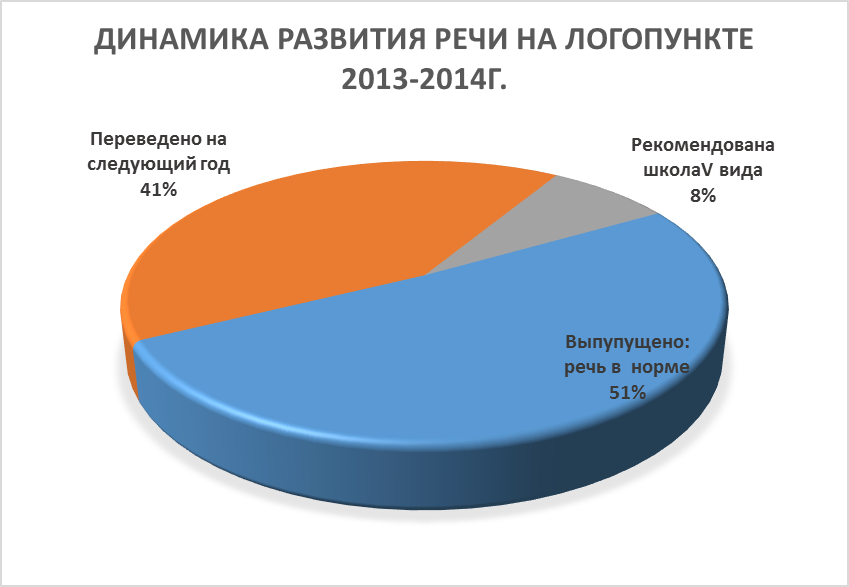 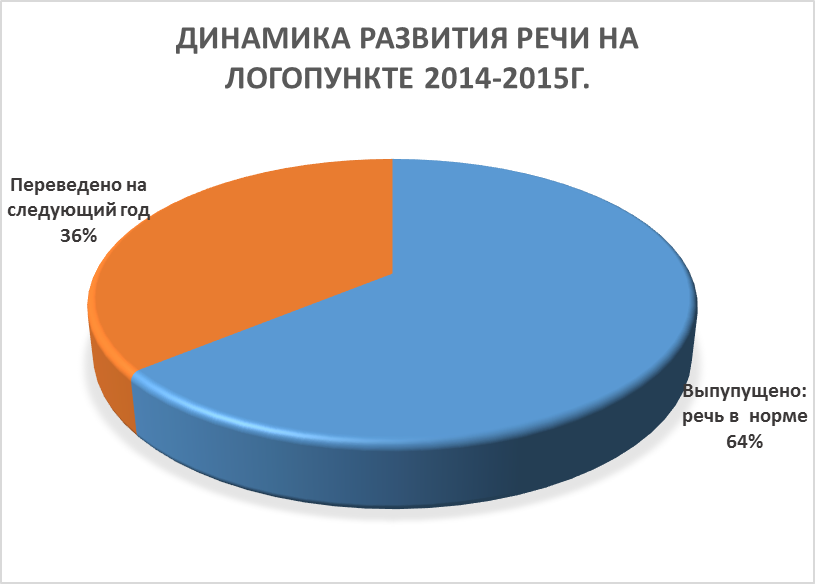        Оздоровительная работа с детьми является актуальной. МБДОУ посещает 285 воспитанника из них:                                                                                                                     1 группу здоровья имеют – 5 воспитанника  (2 %)                                                                                                                 2 группу здоровья – 264 воспитанников (92%)                                                                                                       3 группу здоровья – 14 воспитанник (5%)                                                                                                          4 группу здоровья – 0 воспитанников (0 %)                                                                                                       5 группу здоровья –2 воспитанника (1 %)     Совместно с МУ «Детской поликлиникой № 8» Чкаловского района разработана программа «Здоровье» на 2013-2016 г.г. В рамках реализации программы проводятся оздоровительные мероприятия с детьми: «Дни здоровья», «Олимпийские игры», ежедневные закаливающие мероприятия в группах, физкультурные развлечения, при проведении прогулки с детьми был включен ежедневный оздоровительный бег, физкультурные праздники для детей совместно с родителями.Анализ показал следующие результаты: отслеживается положительная динамика развития воспитанников по физическому развитию:2012 – 2013 учебный год – 83 %;2013 – 2014 учебный год - 87 %;2014 – 2015 учебный год -95,5 %;таким образом, динамика составляет 12,5 %.Случаи заболеваемости воспитанников ежегодно уменьшаются на 0,2 %2012 – 2013 учебный год – 17,2 %,2013 – 2014 учебный год - 16,9 %, 2014 – 2015 учебный год -16,7 %,   
                 В 2014-2015 учебном году перед педагогическим коллективом МБДОУ была определена   основная  цель работы: совершенствовать условия для обеспечения физического и психического здоровья воспитанников в образовательном пространстве ДОУ с учетом ФГОС ДО. Для реализации данной цели были проведены следующие мероприятия с  детьми:Проведены «Дни здоровья» (сентябрь и апрель).В соответствии с программой «Здоровье» на 2013-2016 г. проводились ежедневные закаливающие мероприятия в группах.При проведении прогулки с детьми был включен ежедневный оздоровительный бег.Проведены конкурсы среди всех возрастных групп: утренней гимнастики «Бодрое утро!», «Уголок безопасности», «Педагогическая идея».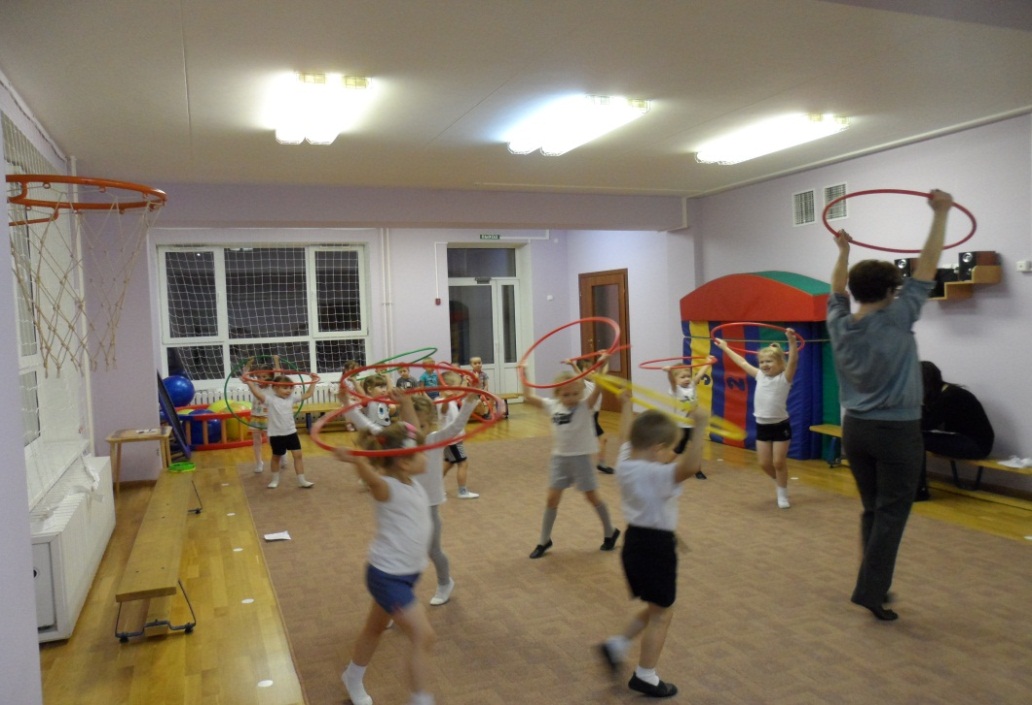 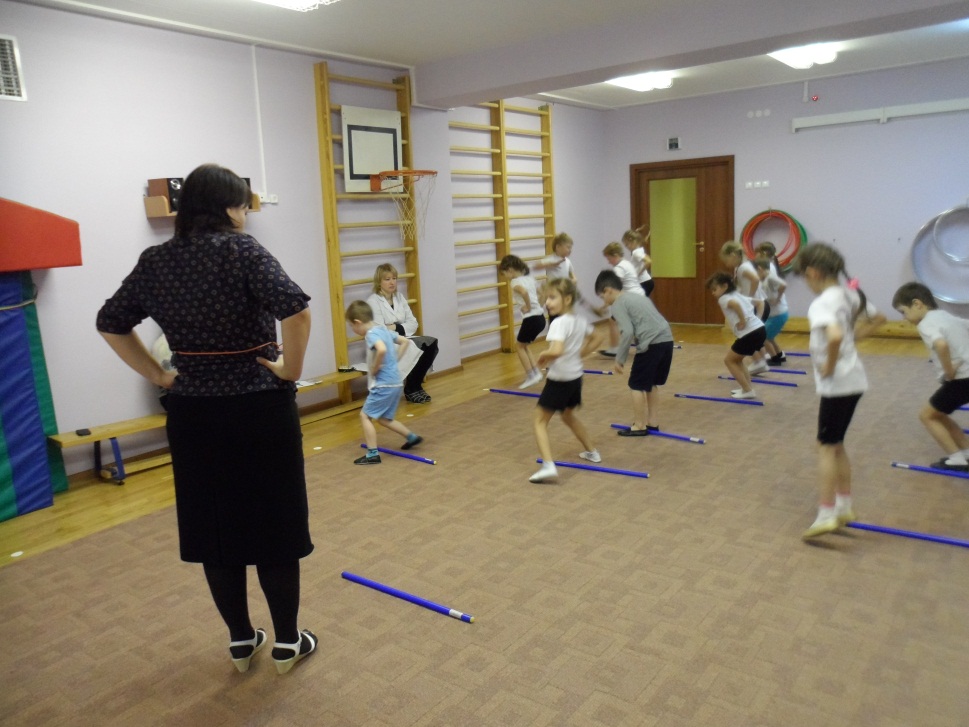 В течение учебного года были проведены физкультурные и музыкальные  развлечения.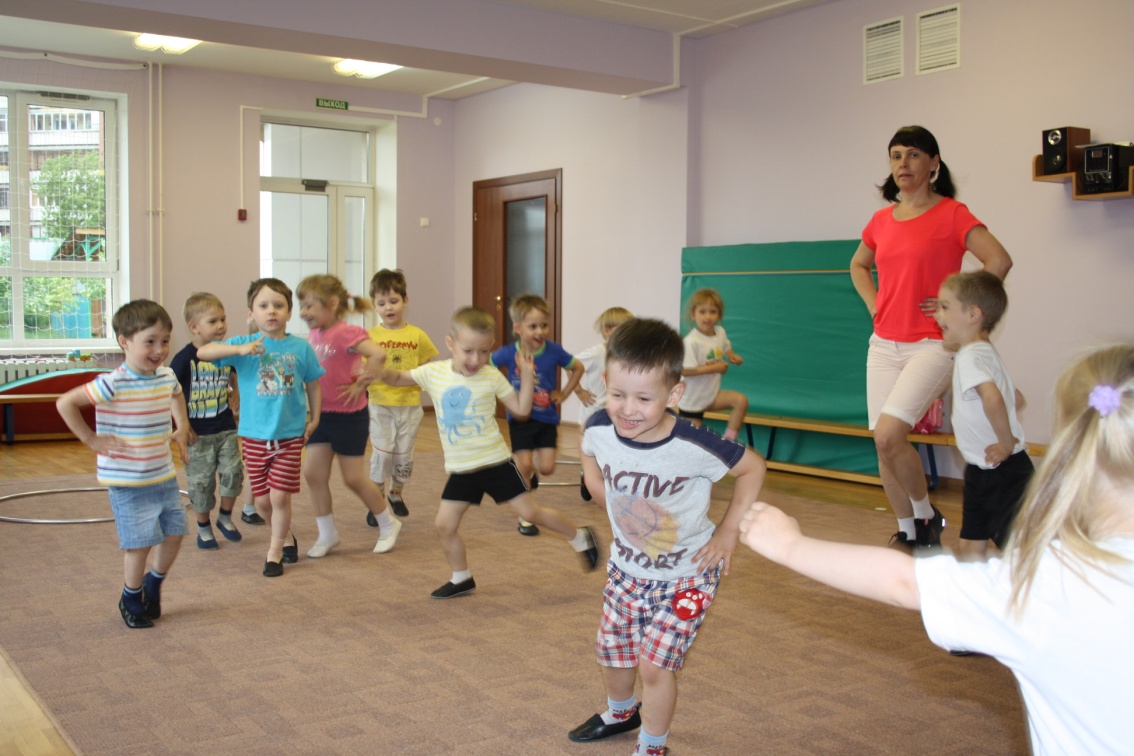 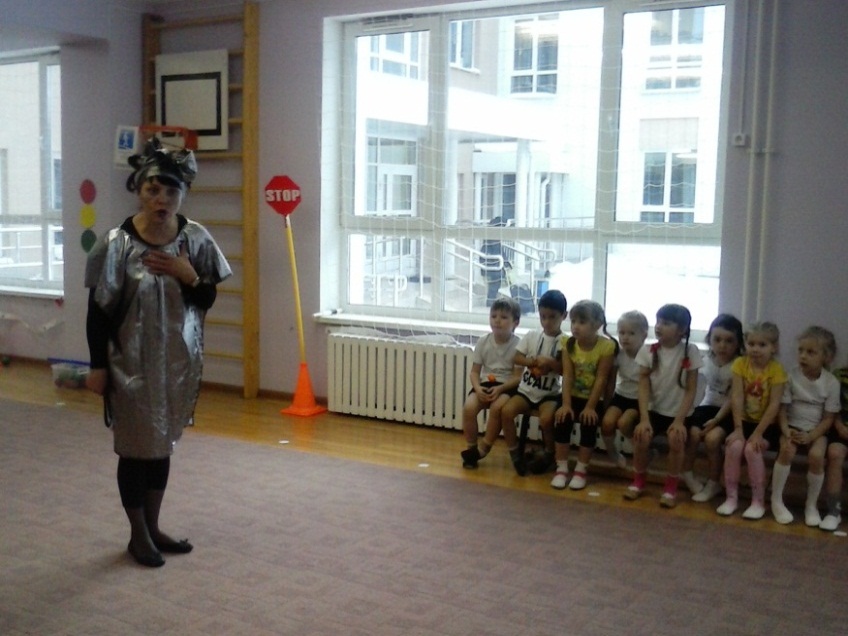 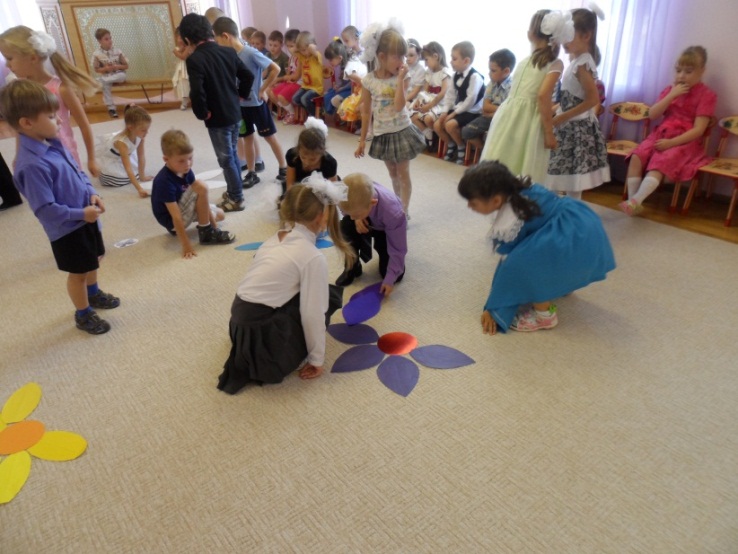 Оформление в каждой возрастной группе мини – музея. 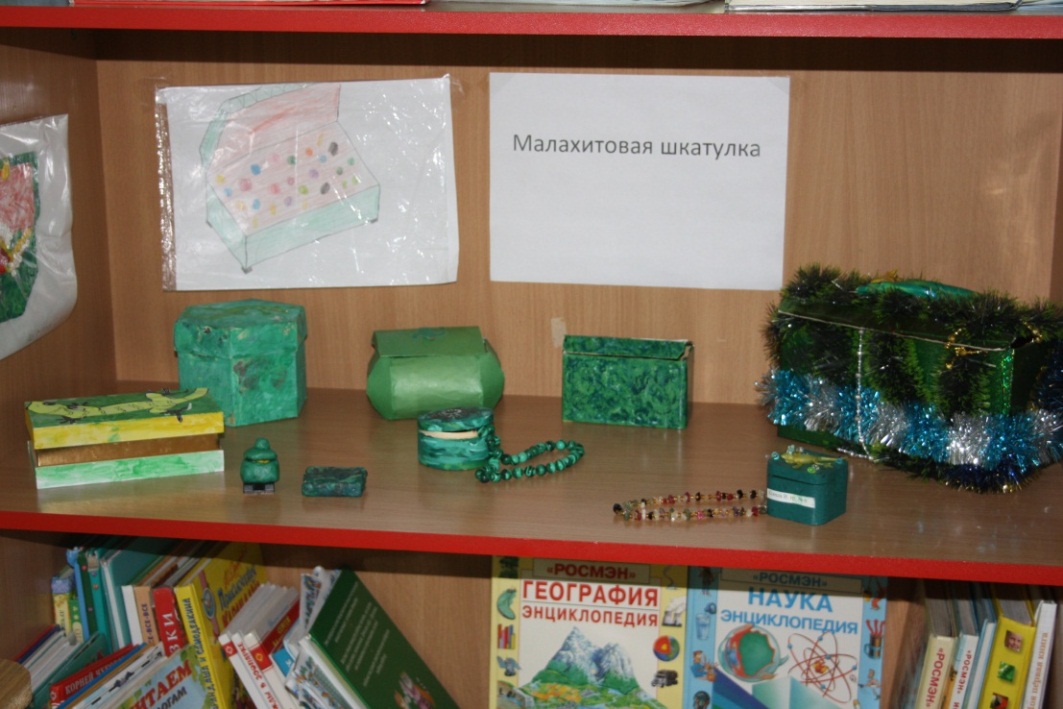 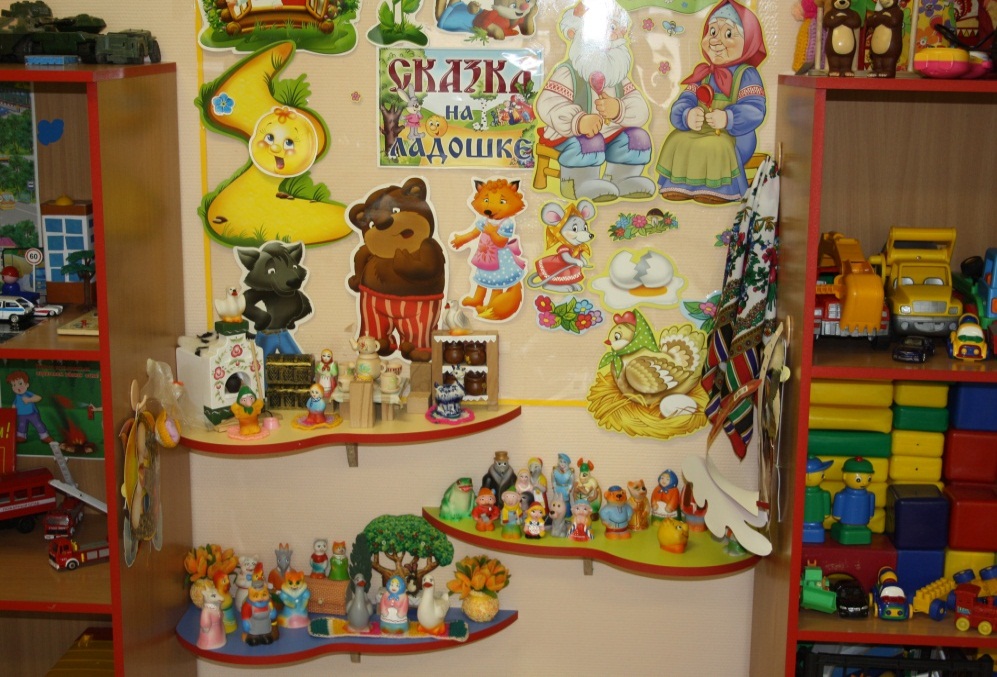 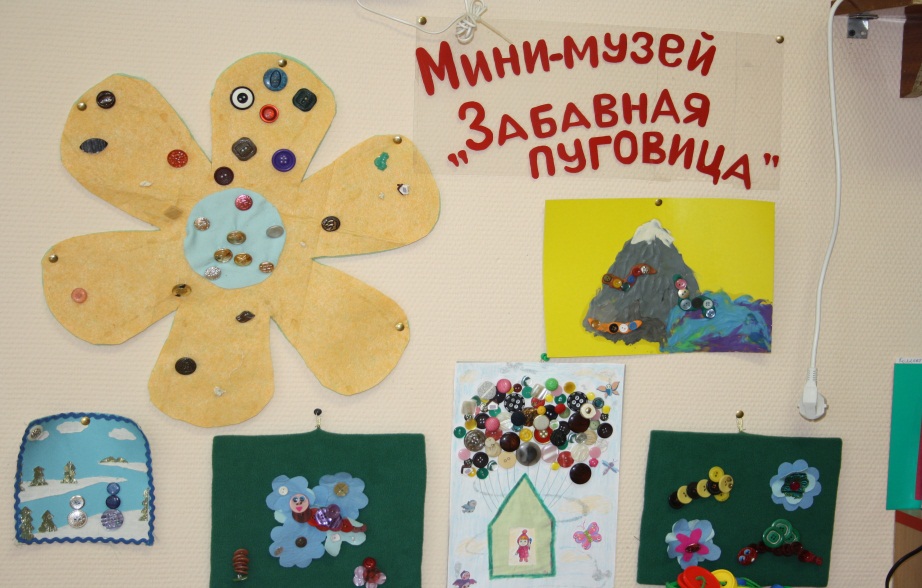 Проведение праздника, посвященного «Дню матери» (Зырянова А.В.)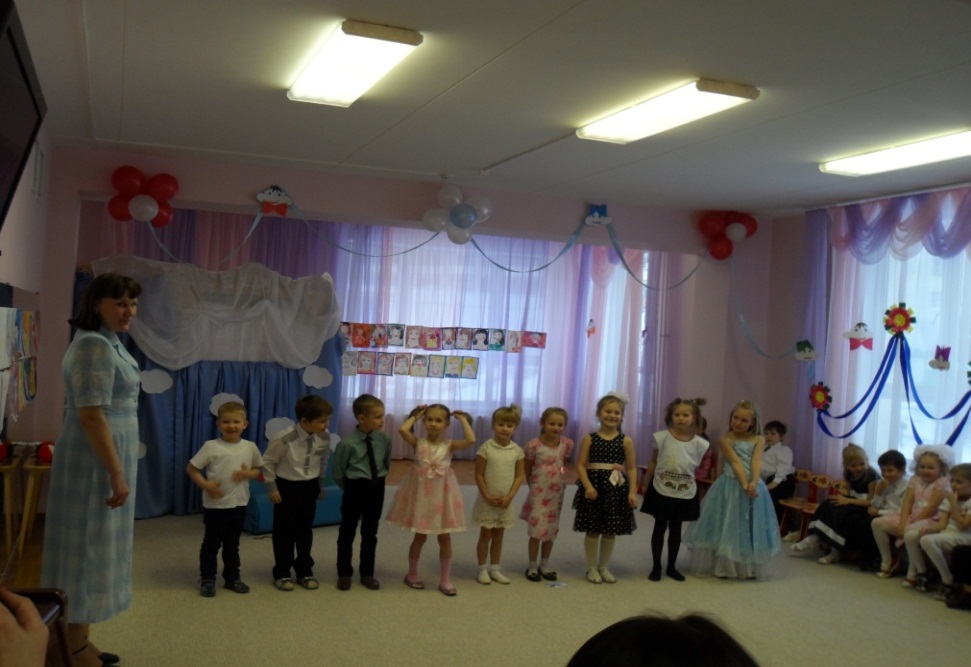 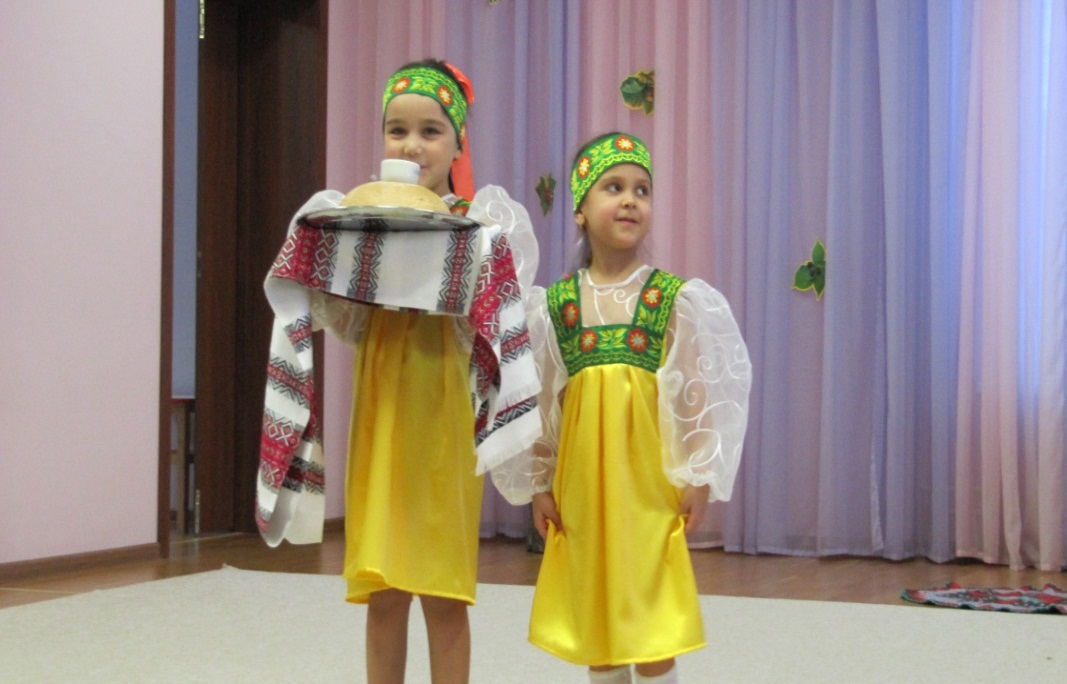 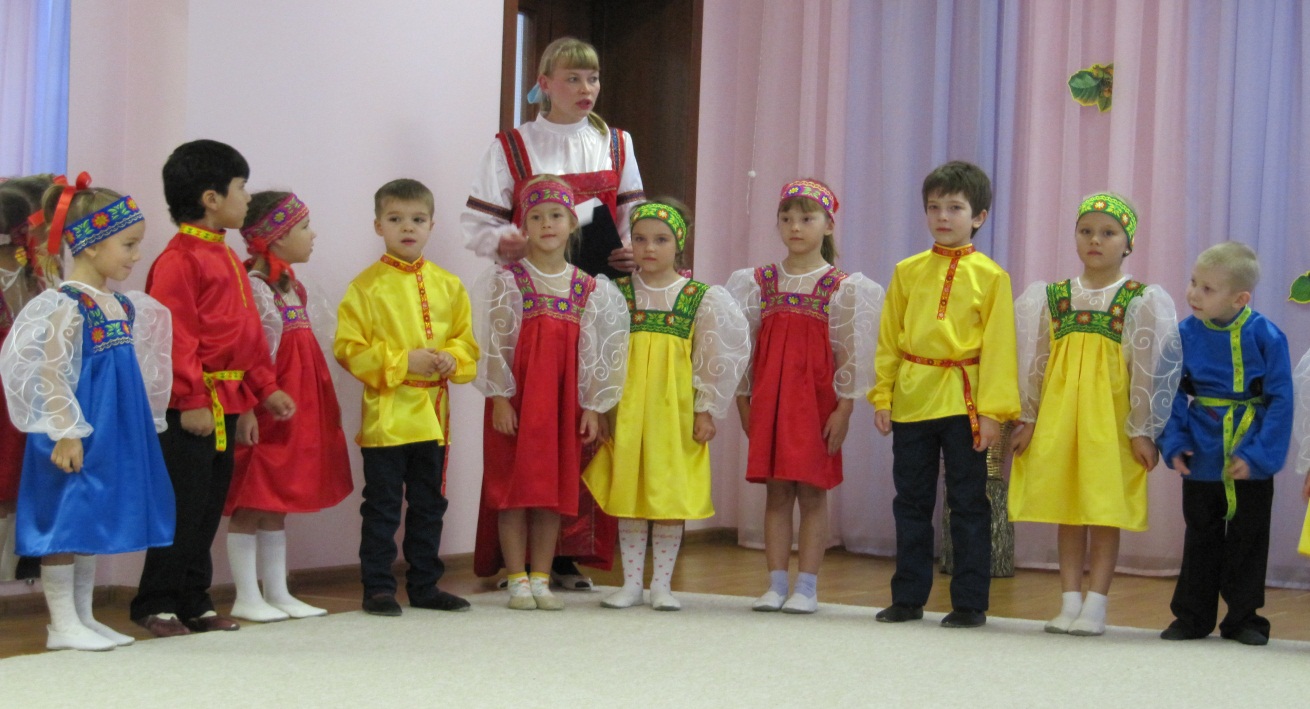 Проведен физкультурный праздник для детей с участием кадетской школы, посвященный «Дню Победы». 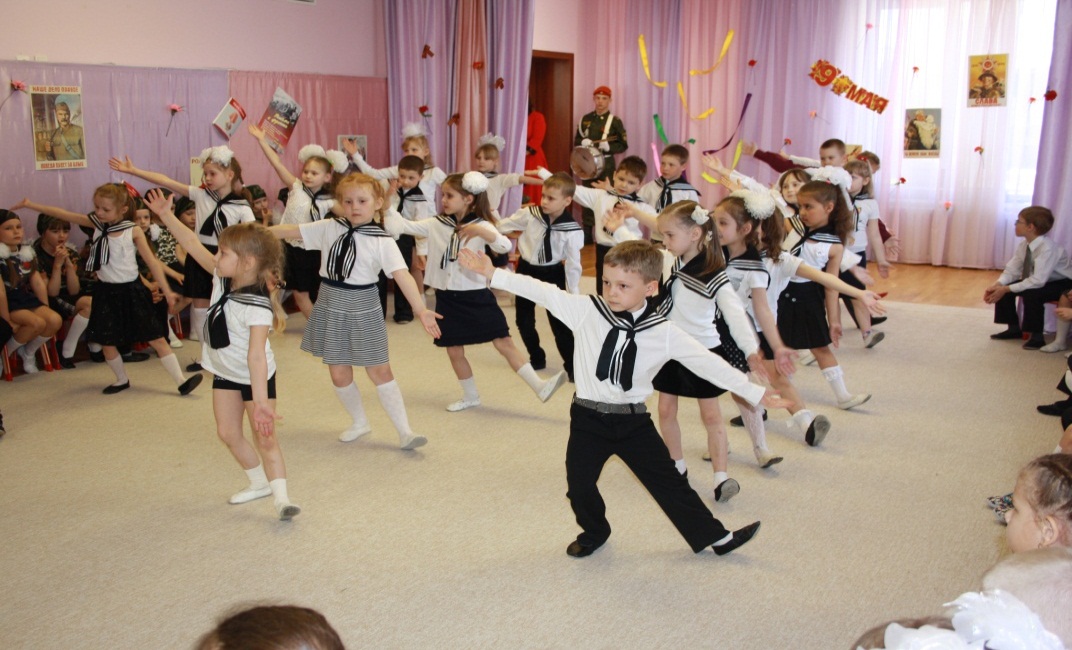 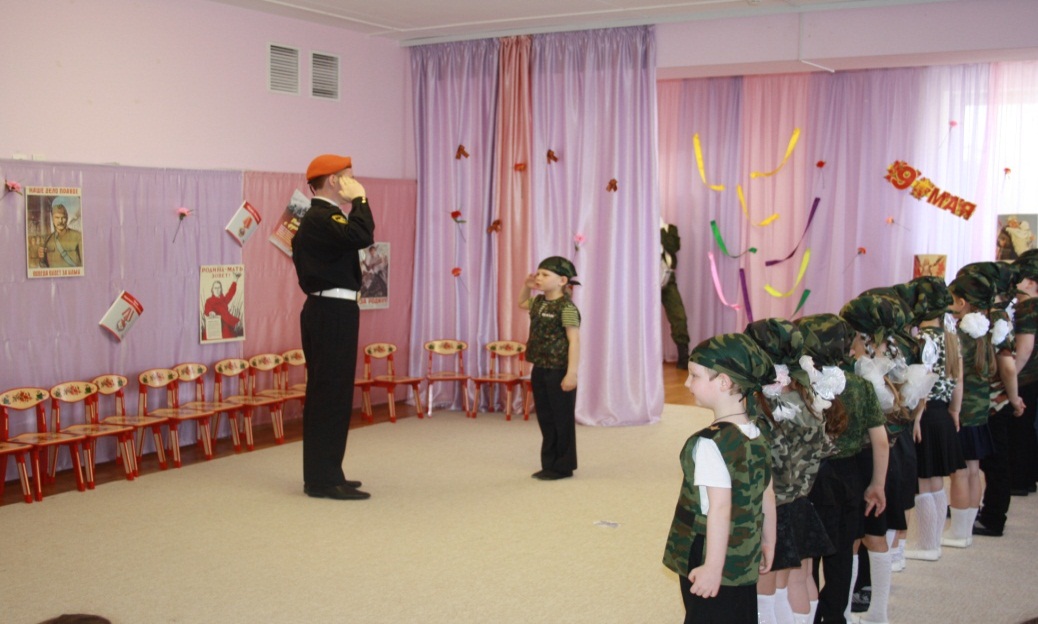 «Малые Олимпийские игры 2015» среди старших и подготовительных групп.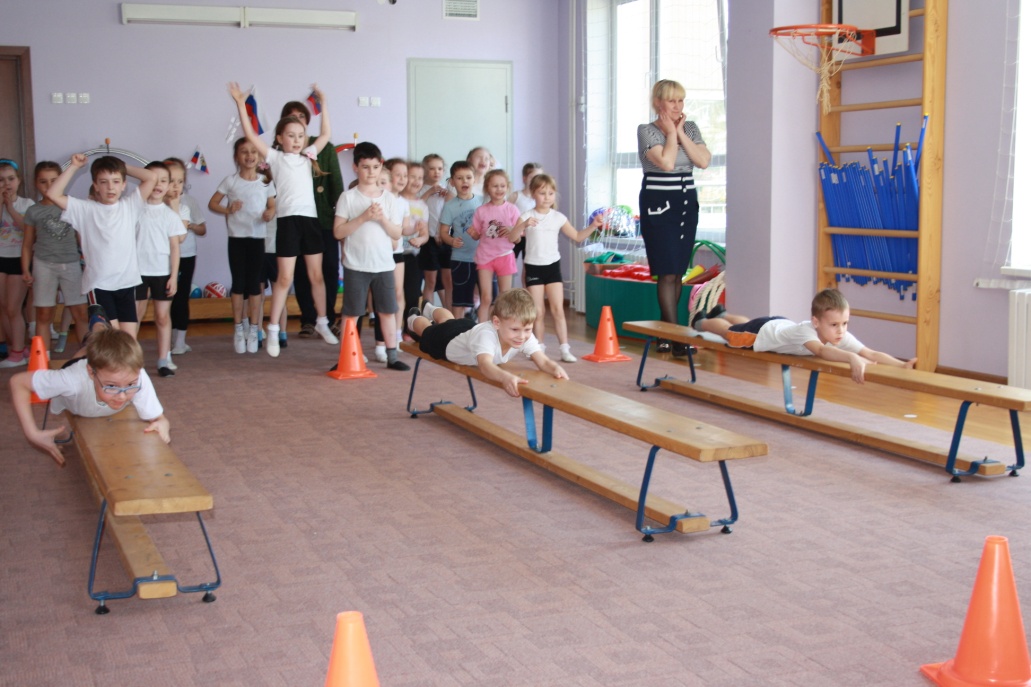 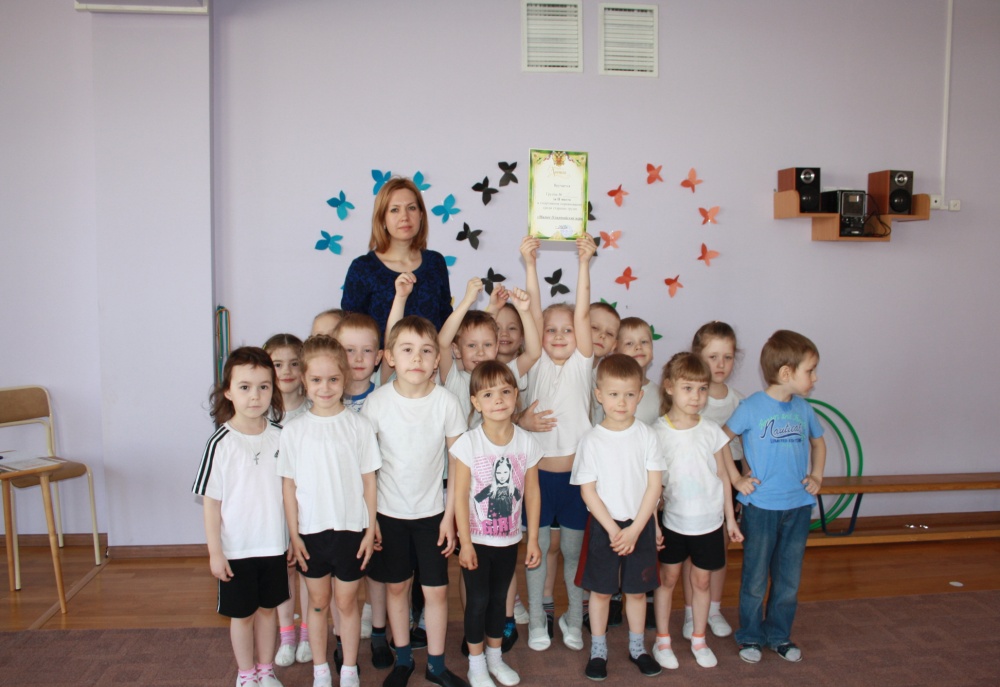    Основные формы работы с родителями:Анкетирование Родительские тематические собранияОформление информационных стендовОформление информационных буклетовИндивидуальные консультацииДни открытых дверейВоспитатели и специалисты  подготовили и представили на сайте МБДОУ консультации для родителей по следующим темам: «Двигательная активность как средство познавательного развития», «Нравственное воспитание ребенка», «Развитие связной речи у дошкольников», «Совершенствование детского тела: осанка», «10 советов родителям о здоровье, «Роль семьи в  формировании ЗОЖ», «Совершенствование детского тела: осанка», "Игры на развитие мелкой моторики" и д.т.Организация экскурсий: к памятнику,  школе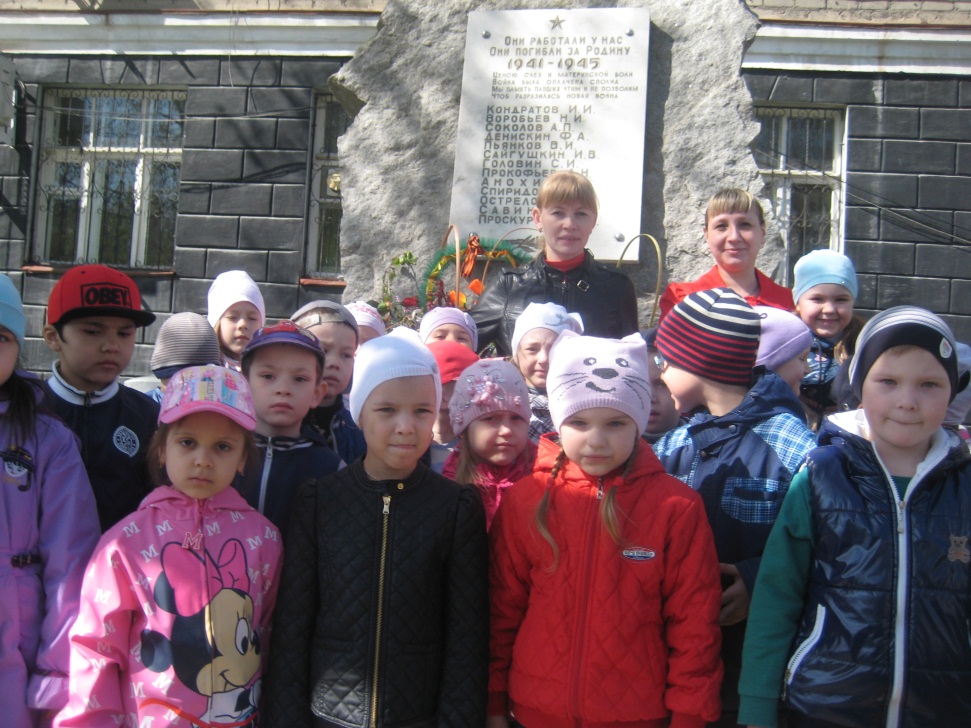 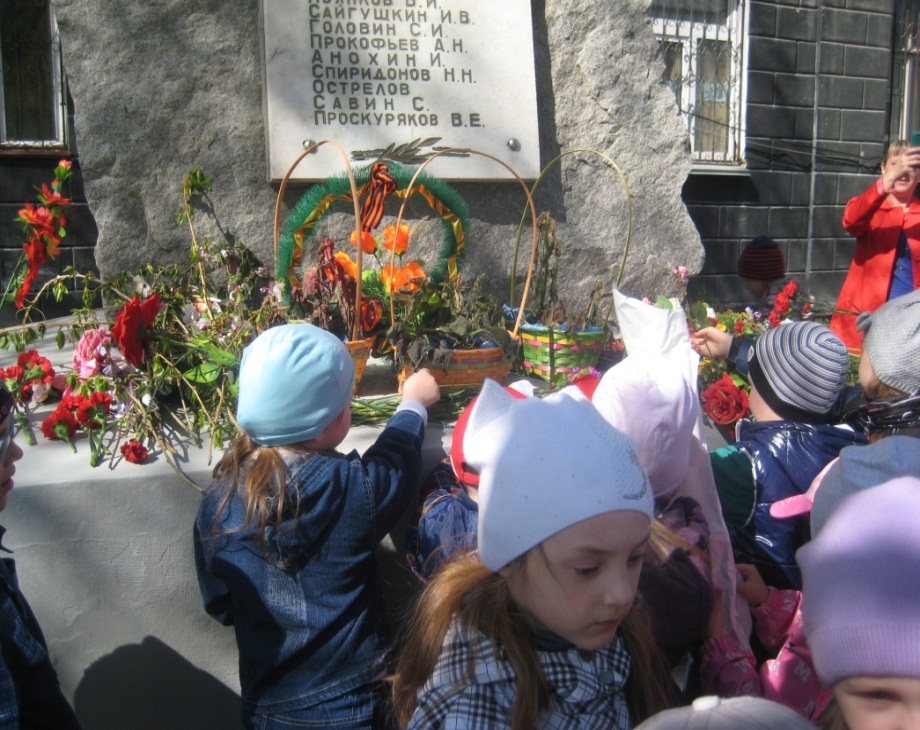 В рамках проекта  «Семейная гостиная» прошли семинары – практикумы:«Спортивный марафон» - инструктор по ФК Зырянова А.В.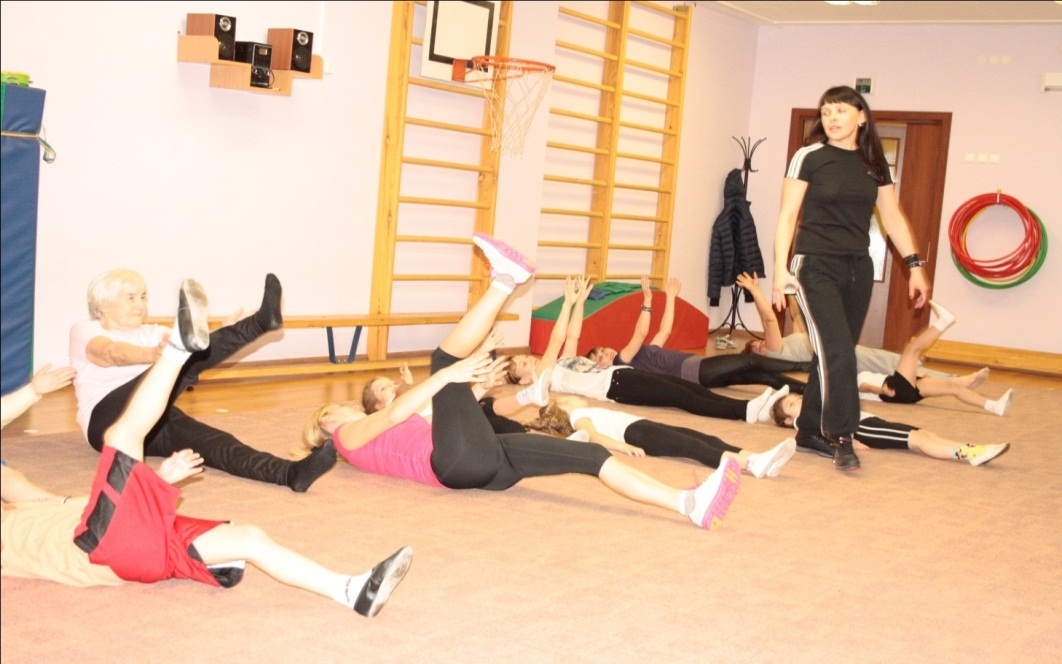 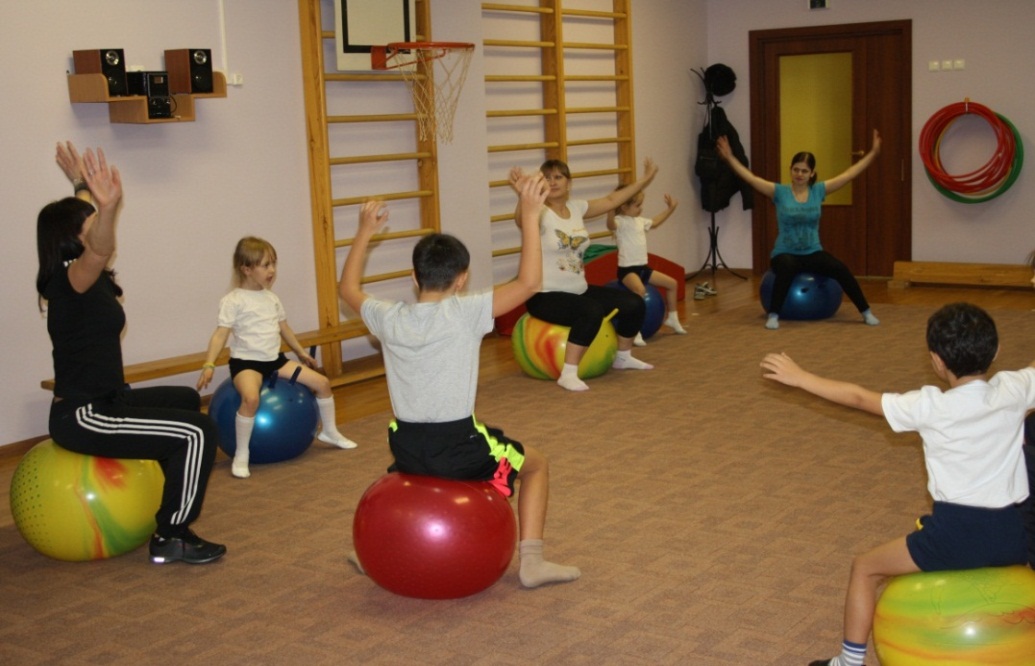 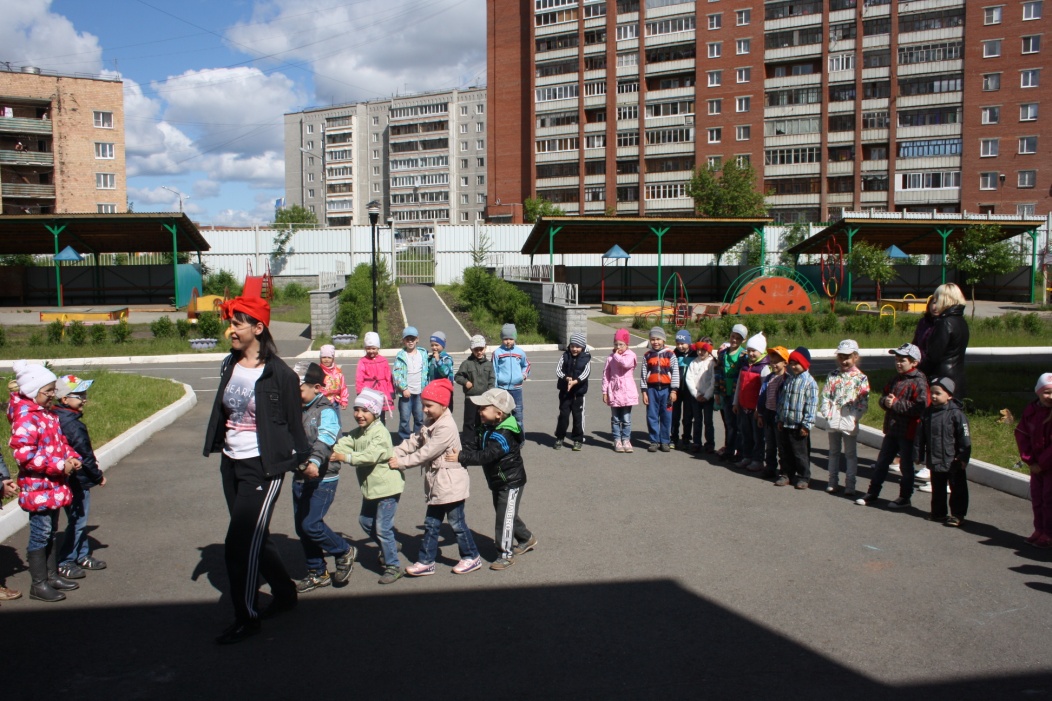 «Игра как первый шаг к самостоятельности» - воспитатель подготовительной группы № 8 Нечкина Т.Л.;     «Дорожная азбука» - воспитатель подготовительной группы № 5 Марчук Ю.П.;     «Развитие связной в общении с взрослыми», «Мой веселый язычок» - учитель – логопед Снигирева А.Н.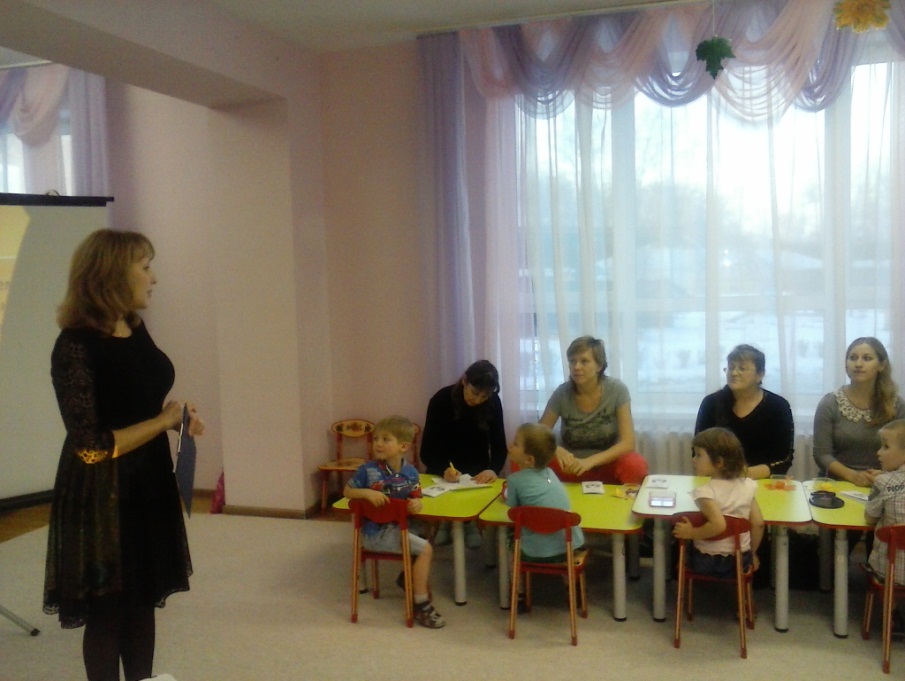 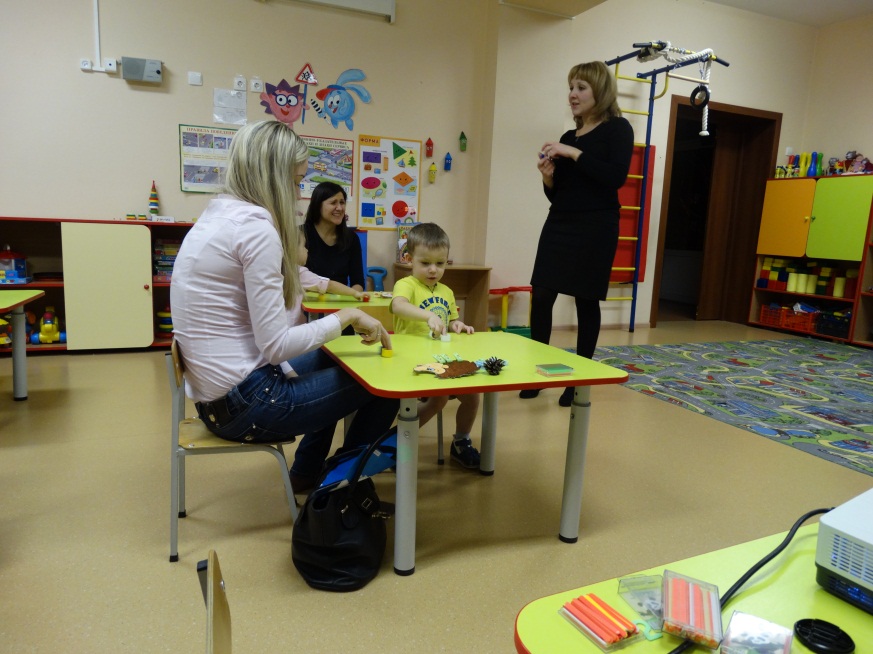            Одним из условий непрерывного образования ребенка является организация преемственности между МБДОУ и социокультурными учреждениями города. В силу территориальных условий детский сад  взаимодействует с социальными институтами:МБОУ СОШ № 59Библиотечный информационный центр № 23МОУ ЦРР «Радуга»МУ « Детская поликлиника  № 8» Чкаловского района Краеведческий музей «Большая медведица»Отдел пропаганды ГИБДД Чкаловского района;Пожарная часть № 8 Чкаловского района.               Разработан  план взаимодействия МБДОУ № 47 с МОУ СОШ № 59 на 2014-2015 учебный год. В феврале 2015 года было проведено общее  родительское собрание для родителей подготовительных групп. Тема: «Моя школа» - результаты работы МОУ СОШ № 59» (презентация), с участием завуча и учителя  Филимонова И.И.  а так же была организована ознакомительная экскурсия в школу для детей подготовительных групп.      Проведен «Фестиваль здоровья» на базе  МОУ СОШ № 59.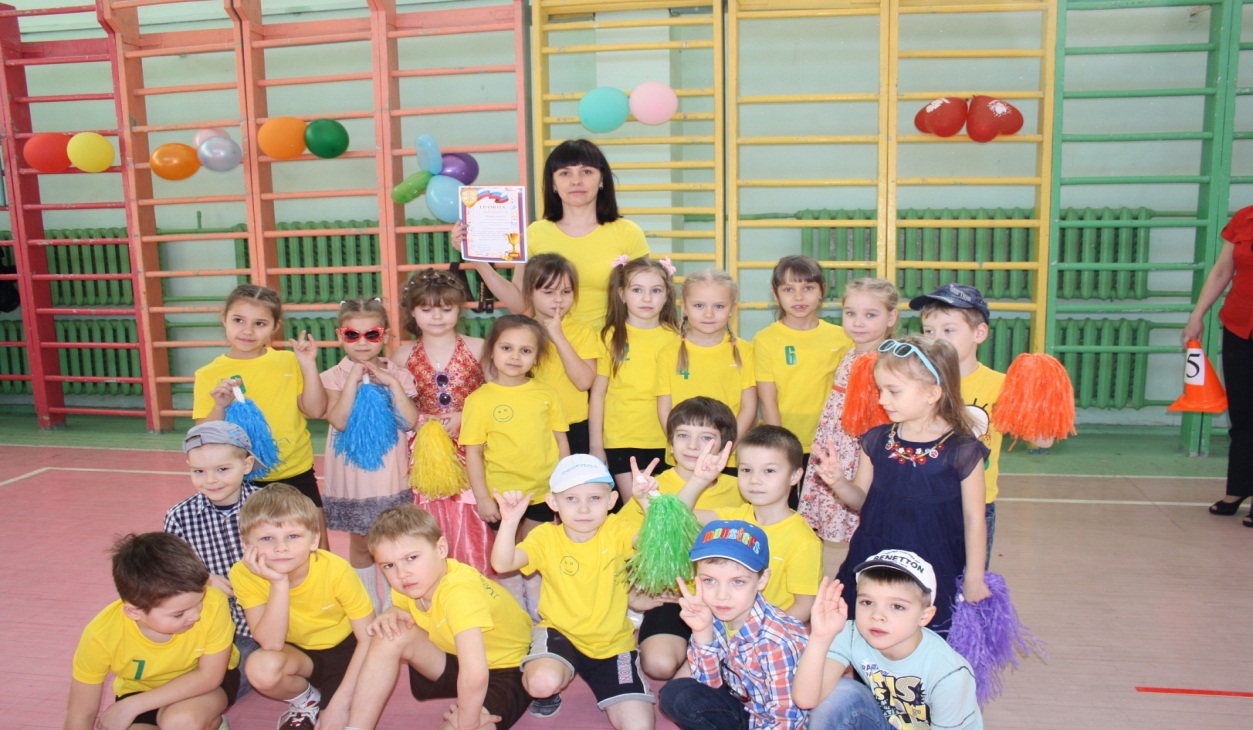        Разработан  план взаимодействия МБДОУ № 47 с библиотечным информационным центром № 23. В рамках совместной работы детей  подготовительных групп, проведены следующие мероприятия: экскурсия «Люблю тебя, мой край родной!», познавательное развлечение: «Уроки дорожного движения», «Этот день Победы»                     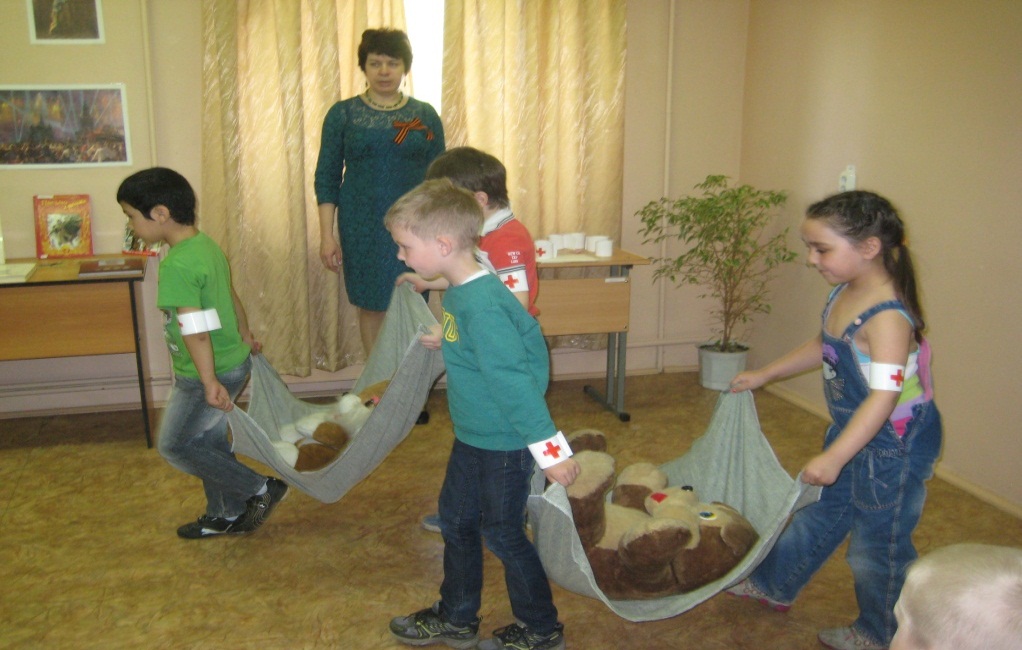 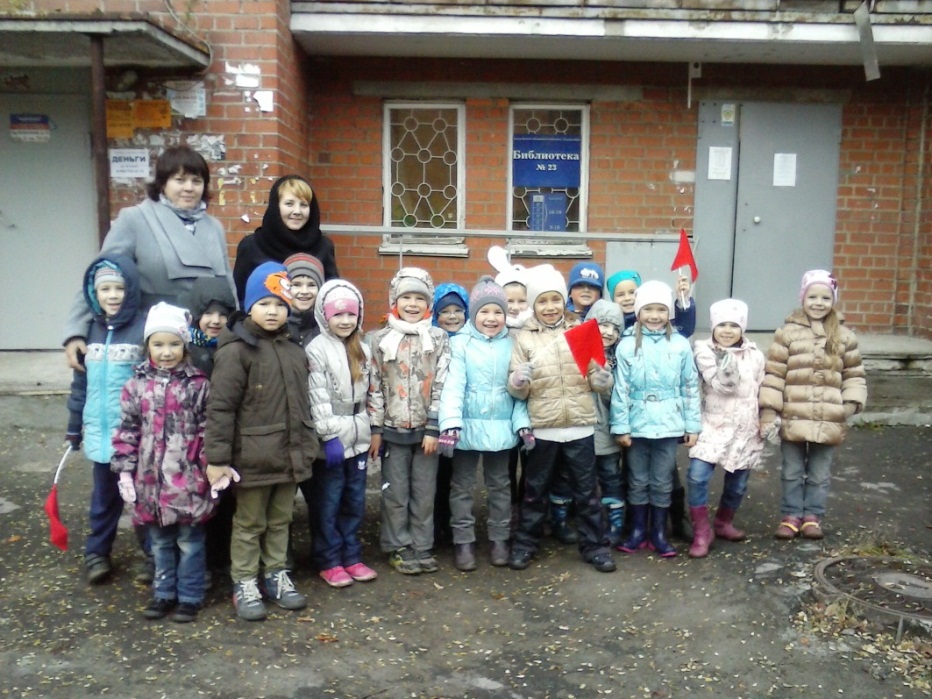 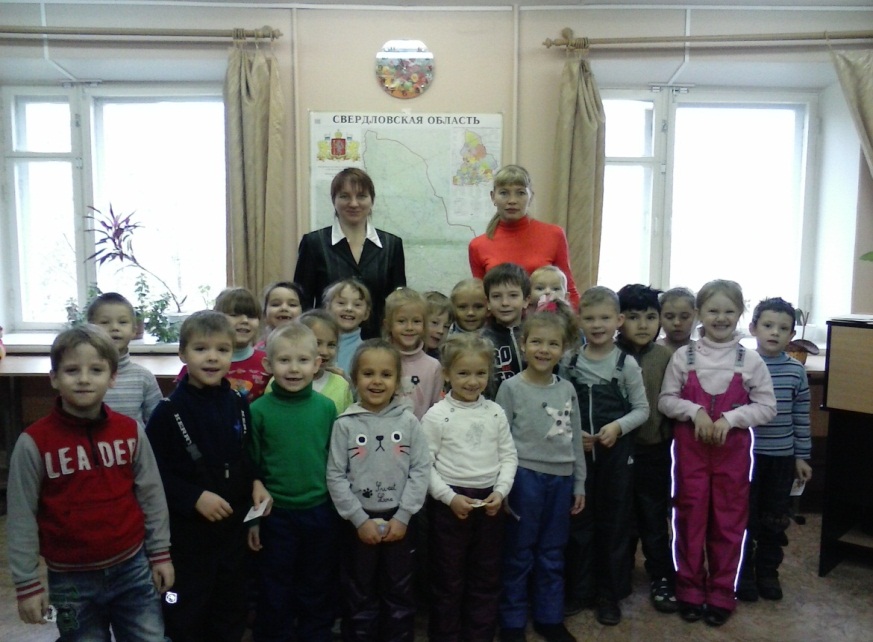          Медицинское обслуживание детей в МБДОУ обеспечивает МУ « Детская поликлиника  № 8» Чкаловского района. Медицинский персонал: врач-педиатр и медицинская сестра, наряду с администрацией МБДОУ, несет ответственность за здоровье и физическое развитие, проведение лечебно-профилактических мероприятий, соблюдение санитарно-гигиенических норм, режима и обеспечение качества питания. ДОУ предоставляет помещение с соответствующими условиями для работы медицинских работников, осуществляет контроль их работы в целях охраны и укрепления здоровья детей и работников ДОУ.          Согласно плану взаимодействия МБДОУ с краеведческим  музеем «Большая медведица» и тематическому планированию было проведено театрализованное представление для детей всех возрастных групп и оформлена выставка: «Что выпрялось, то и выткалось»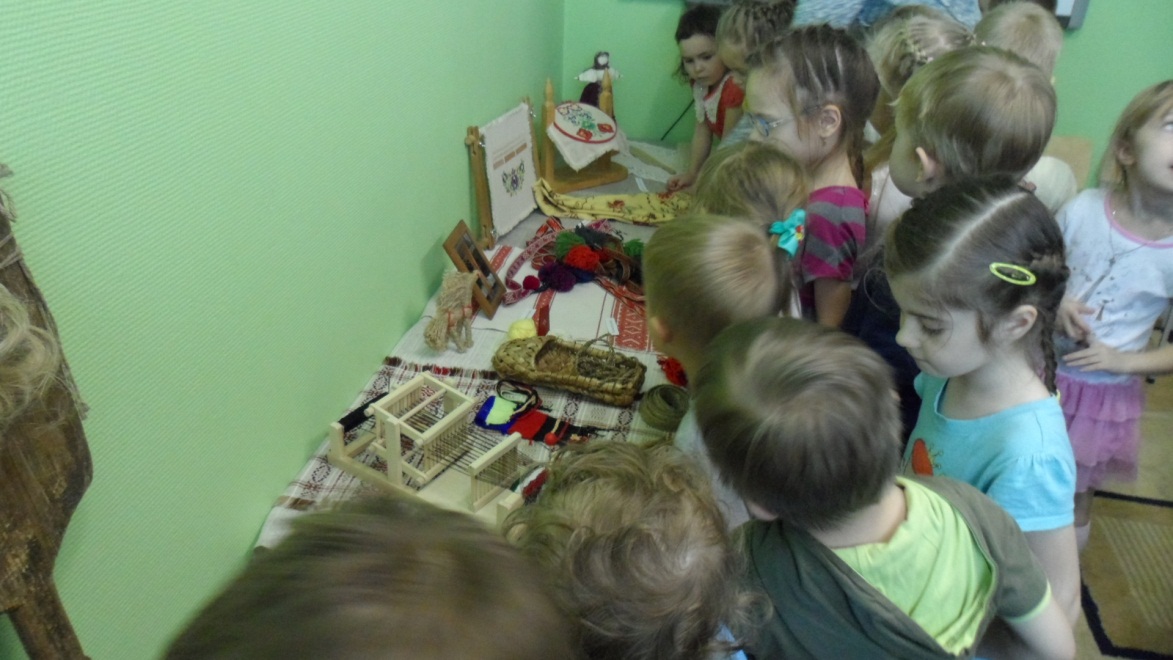 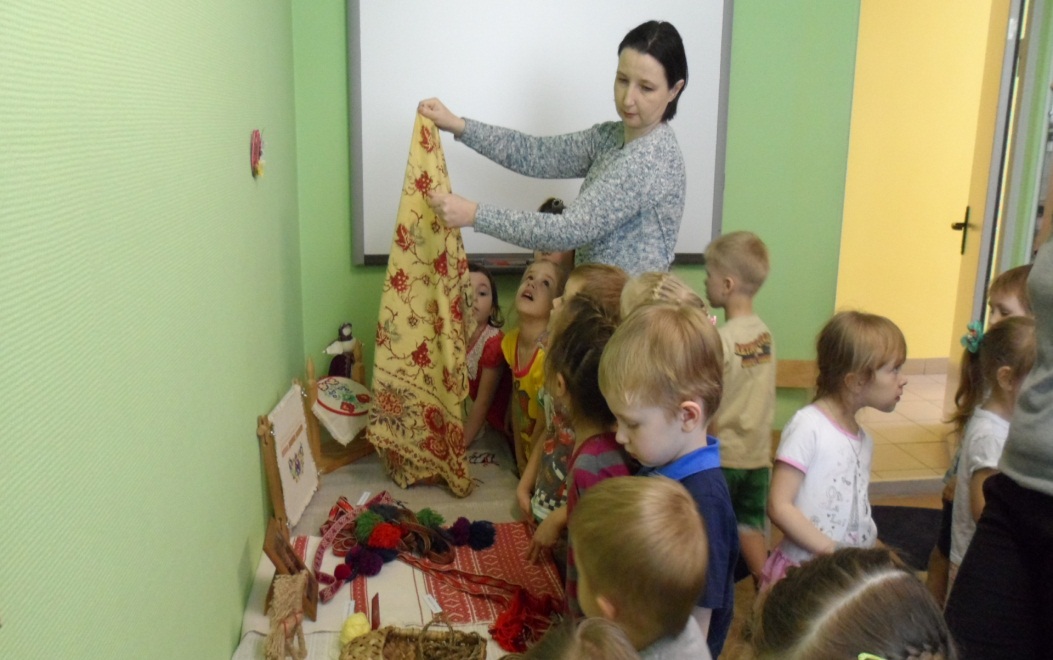 3.     Условия осуществления образовательного процесса.ДОУ соответствует лицензионным условиям.ДОУ располагается в 2-х этажном здании (общей площадью 5201 кв.м.). На первом этаже расположены групповые комнаты, приемные, спальни, музыкальный зал, спортивный зал, методический кабинет, кабинет зам. зав. по административно-хозяйственной части и делопроизводителя, пищеблок ( цеха, склады, кабинет кладовщика), прачечная, медицинский блок (два изолятора, процедурный, медицинский кабинет).На втором этаже расположены групповые комнаты, приемные, спальни, кабинет заведующего, кабинет педагога-психолога, кабинет логопеда. Предметно – пространственная среда представлена в соответствии с федеральным государственным стандартом дошкольного образования, возрастными и психологическими особенностями детей и реализуемой основной образовательной программой ДОУ. В группах имеются игровые уголки: спортивный, уголок детского творчества, уголок строительно-конструктивной деятельности, речевой уголок, уголок опытно-экспериментальной деятельности, уголок природы, уголок дидактических игр, уголок театрализованной деятельности, уголок для ролевых игр.Для осуществления воспитательно-образовательного процесса с детьми в ДОУ приобретена художественная литература, дидактические игры, различные сюжетные игровые наборы и игрушки, игры для интеллектуального и сенсорного развития, наглядный и иллюстрационный материал, методический кабинет оснащен необходимой методической литературой, пособиями. Информатизация педагогического процесса обеспечивается наличием электронных ресурсов: компьютеры, ноутбуки,  музыкальные центры, магнитофоны, мультимедийное оборудование, интерактивная доска.Таким образом, создано предметно-образовательное пространство, которое обеспечивает возможность организацию разнообразных видов детской деятельности в соответствии с ФГОС ДО.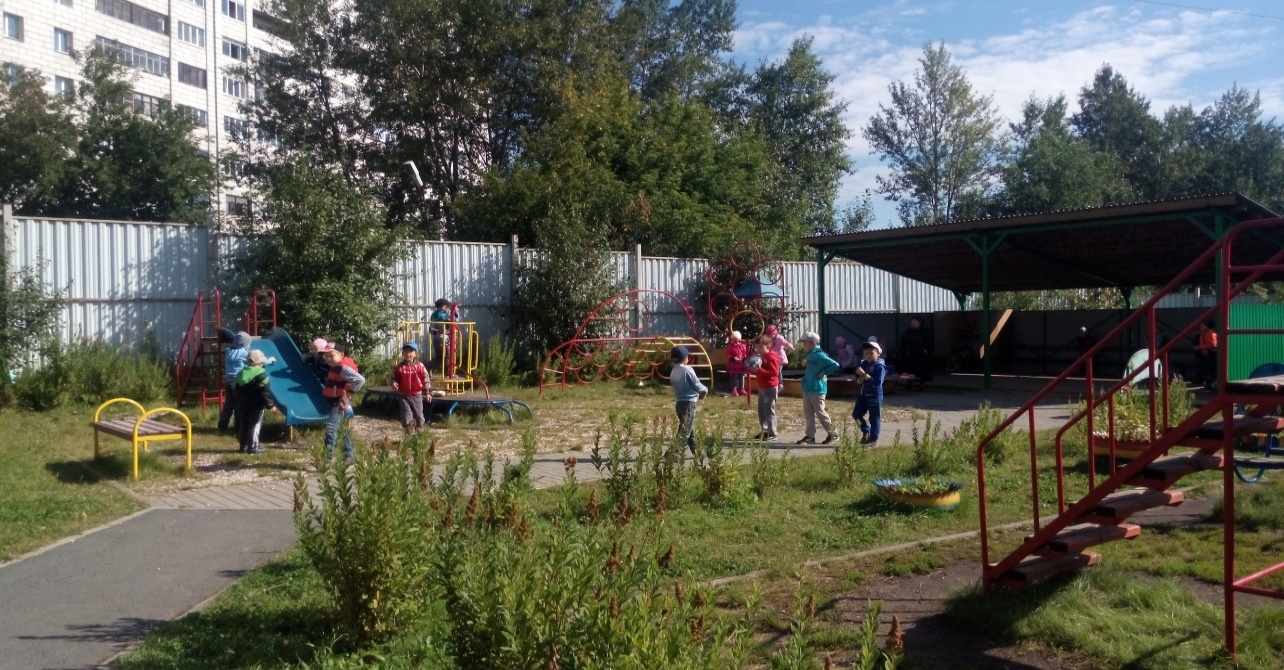 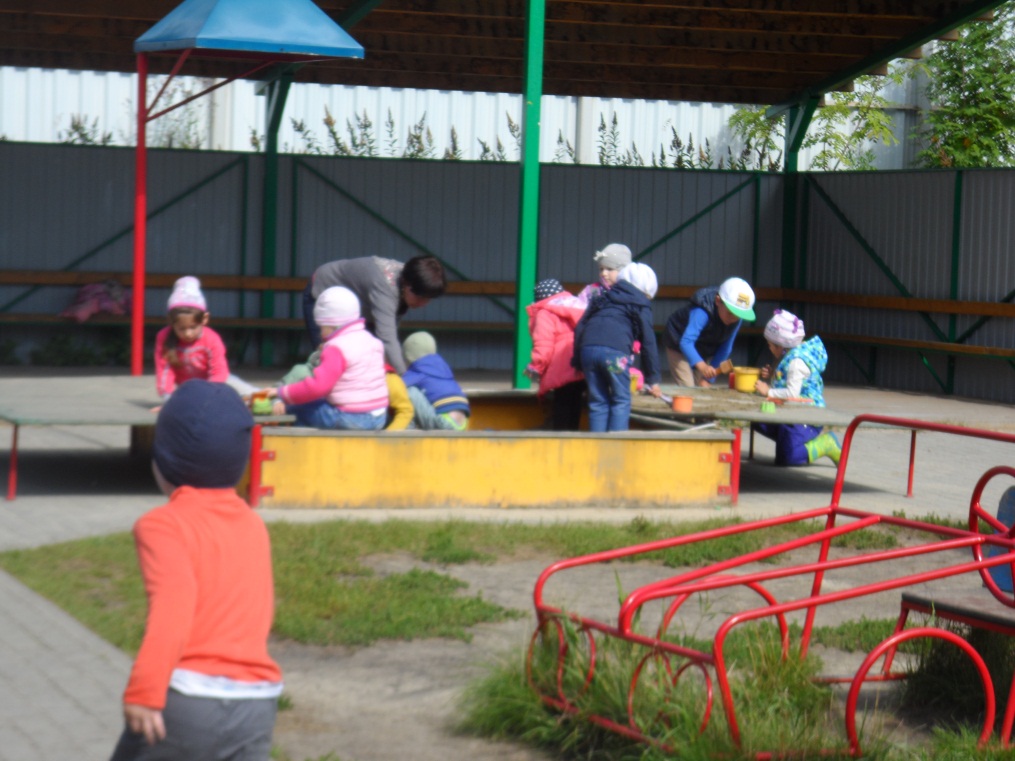 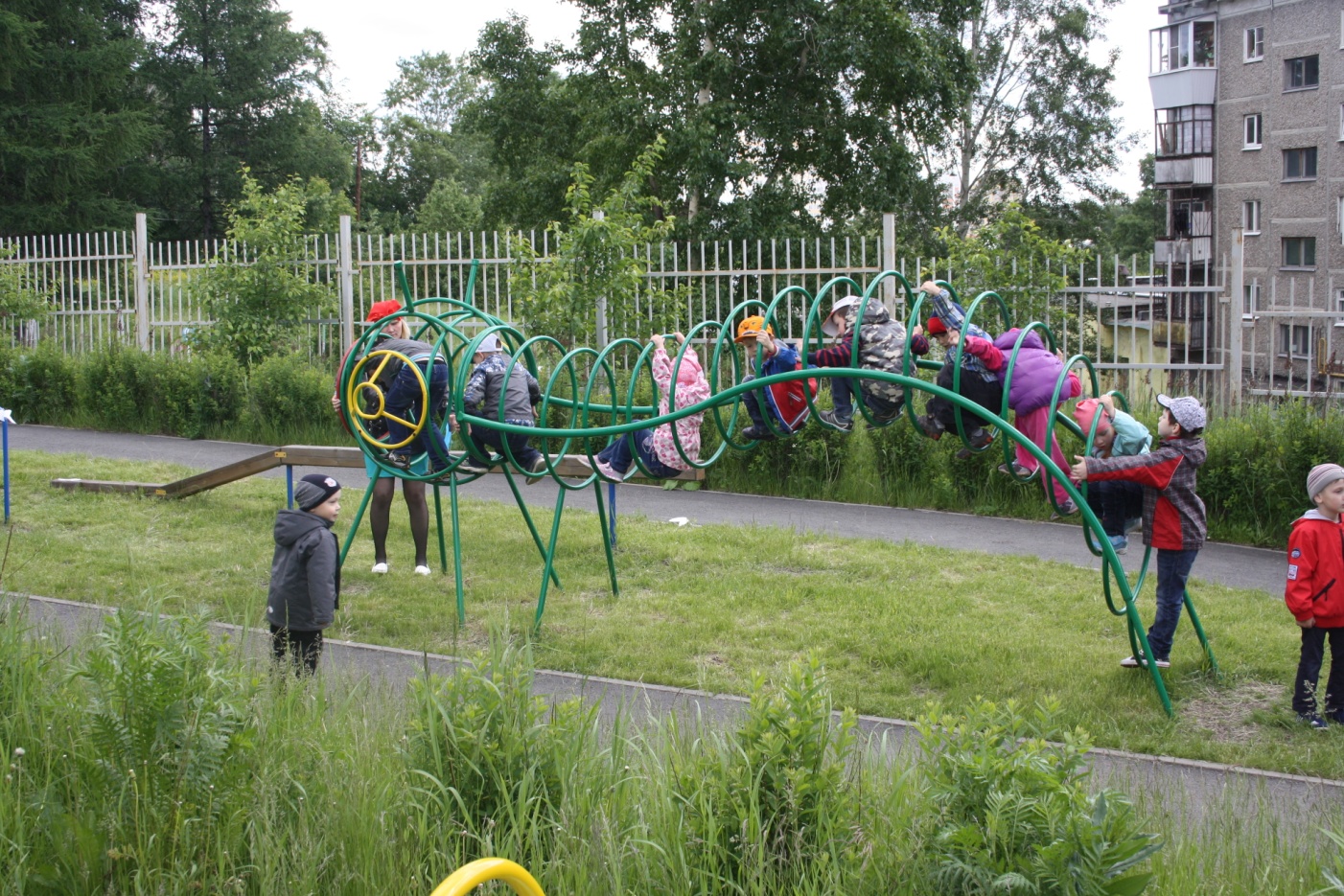 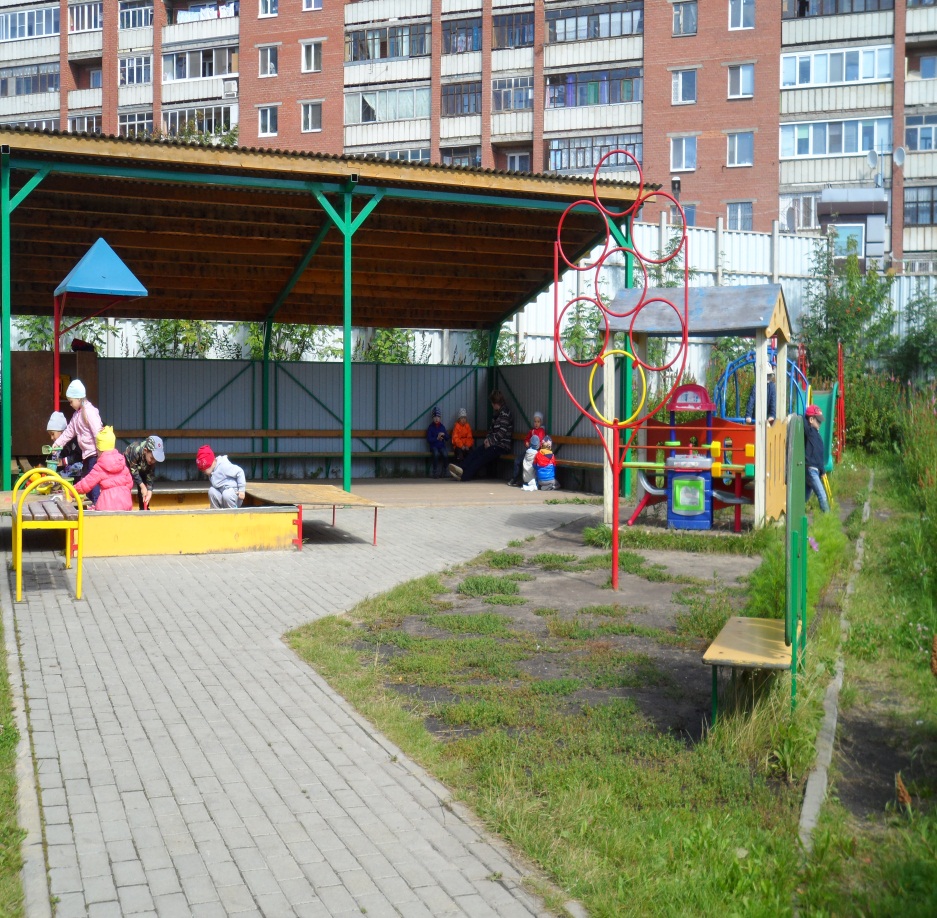 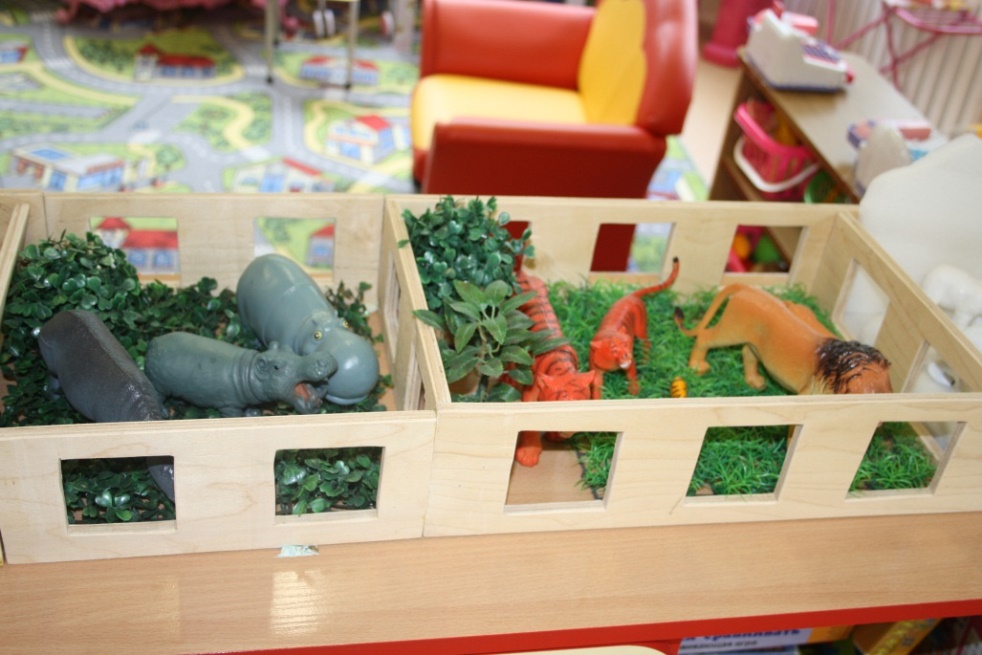 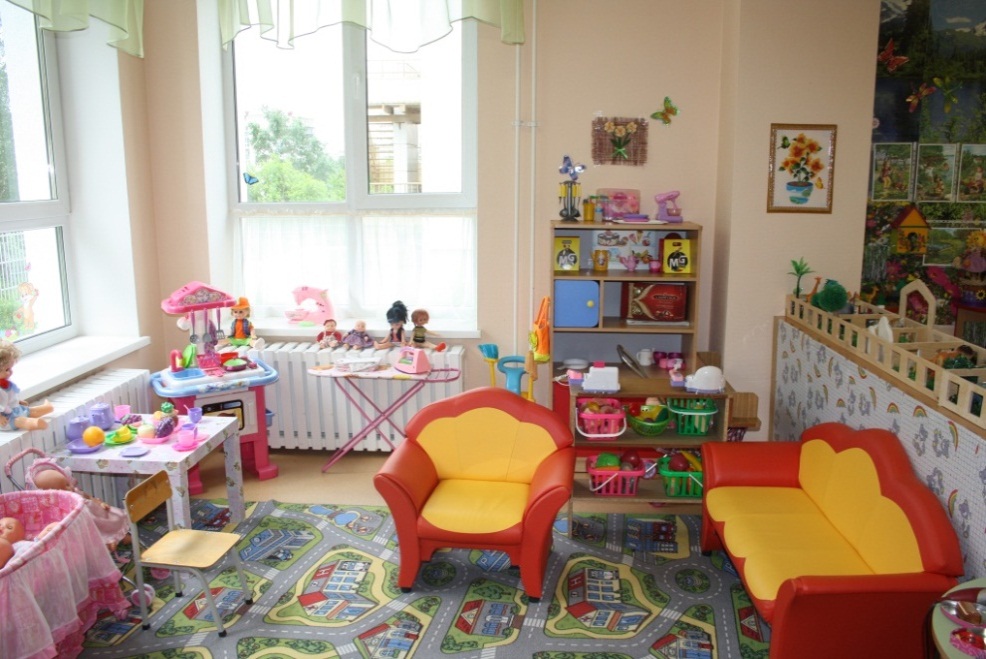 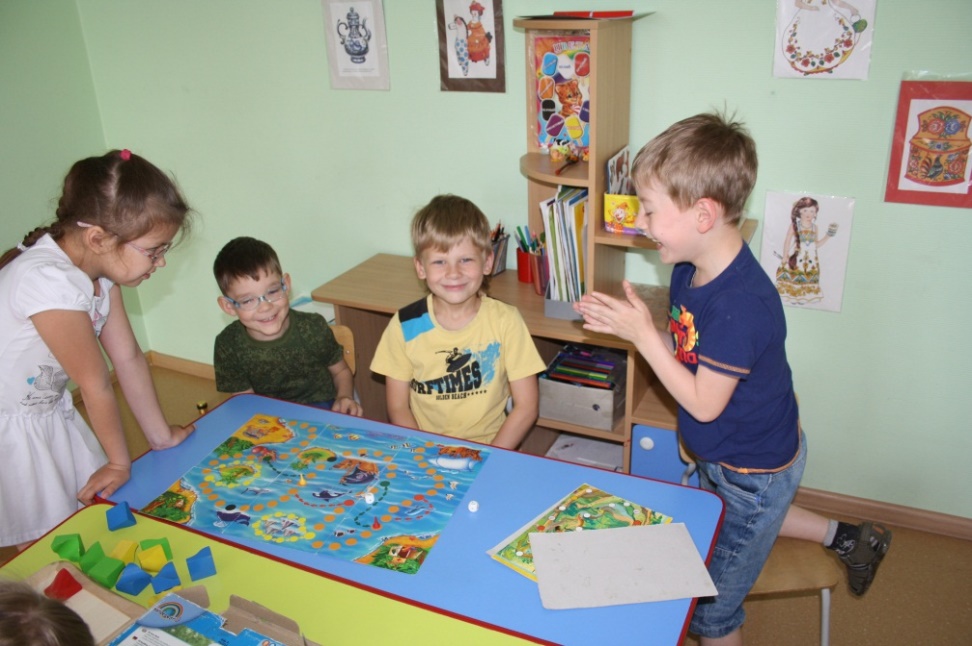 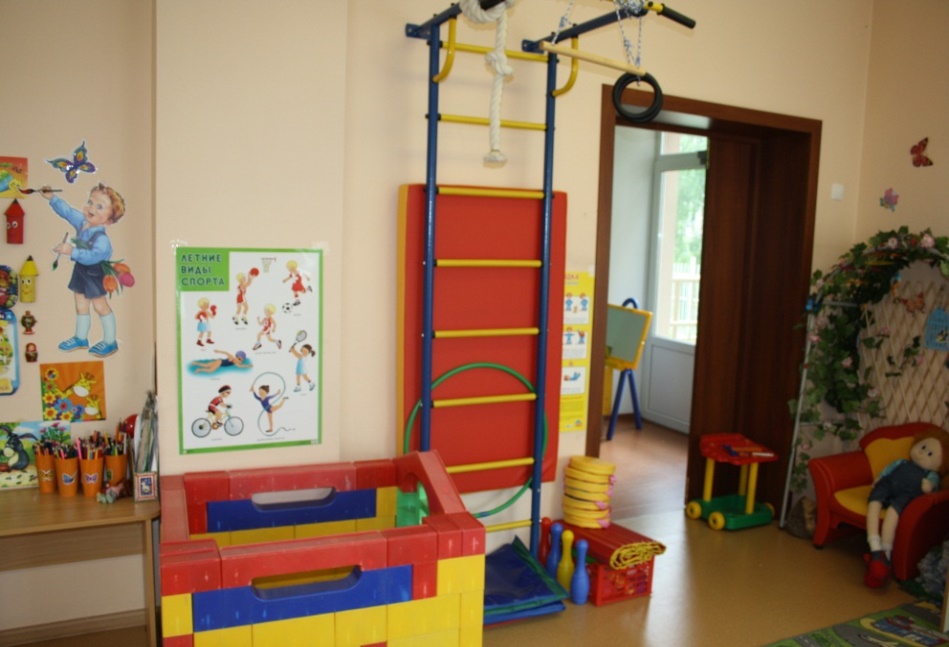 4. Результаты деятельности МБДОУ.          В 2014-2015 учебном году воспитанники, педагоги и руководители МБДОУ  принимали участие в профессиональных конкурсах:Призовые места:Участие:Всероссийский уровень«Солнечный круг» (дипломы участников получили воспитанники средних и подготовительных групп: № 5,6,7,10);«Центр благотворительности» (сертификаты  участника педагог Шаламова Я А.); Конкурс педагогического творчества «Музы 2014», диплом участника (Панкова Е.В.);Интеллектуальный конкурс «Классики – скоро в школу!», 5 воспитанников вошли в первую 10 среди РФ и ближнего зарубежья,  дипломы участников выданы детям, сертификаты  за участие получили педагоги (подготовительная группа № 8, воспитатель Нечкина Т.Л.);Городской уровеньЭкологический конкурс «Цветы Победы» (подготовительная группа № 8, старшая группа № 9)Достижения педагогов в 2014-2015 учебном году.      1 педагог (Марчук Ю.П.) успешно прошел процедуру аттестации с целью установления соответствия требованиям, предъявляемым к первой квалификационной категории в запланированные сроки в соответствии с планом-графиком  аттестации и повышения квалификации.        Курсы повышения квалификации в объеме 72 ч.: прошли администрация МБДОУ (зав. Фотеева Е.В., зам. зав. по ВМР Корчиева Н.Н.) по теме «Организационно – управленческая деятельность педагогических и руководящих работников по реализации и введении ФГОС в образовательных организациях, реализующих ООП»;  1 педагог (Нечкина Т.Л.) «Содержание и педагогические технологии развития детей дошкольного возраста в соответствии с ФГОС ДО»;  2 педагога (Л.А. Зырянова, Е.В. Панкова)  «Проектирование деятельности педагога дошкольного образования с федеральным государственным образовательным стандартом дошкольного образования» с использованием дистанционных образовательных технологий; учитель – логопед (Снигирева А.В.)  в объеме  80 ч. по теме «Развитие профессиональной компетентности экспертов по вопросам лицензирования, аттестации и государственной аккредитации. Вариативный модуль: Аттестация педагогических и руководящих работников»  и получили удостоверения.       В течение года  воспитатели МБДОУ посетили следующие семинары по темам: «Рабочая программа педагога дошкольного образования в соответствии с ФГОС» (все педагоги и специалисты),  «Особенности взаимодействия педагогического коллектива с семьями воспитанников в контексте ФГОС дошкольного образования», «Актуальные направления деятельности педагога ДОО в межаттестационный период в соответствии с ФГОС» (Корчиева Н.Н.), «Эффективный метод формирования разных сторон речи у дошкольников 3 – 7 лет» (Панкова Е.В.), «Художественно – эстетическое развитие ребенка в период дошкольного детства» (Ванышева М.А.)  .  В результате 47% педагогических  и руководящих работников, прошли курсовую подготовку. 5. Кадровый потенциал.Педагогический штат укомплектован на 100%.В ДОУ в соответствии со штатным расписанием работают 47 сотрудников, из них: заведующий, заместитель заведующего по воспитательной и методической работе, заместитель заведующего по административно-хозяйственной части, воспитатели – 11, учитель-логопед – 1,музыкальный руководитель – 2, инструктор по физической культуре - 1.6. Финансовые ресурсы ДОУ и их использование.         Плановые показатели по поступлениям и выплата на 2014-2015 год.7. Заключение. Перспективы и планы развития.         В результате анализа  деятельности  МБДОУ за 2014-2015 учебный год  и учитывая результаты проведенного мониторинга образовательных достижений детей, запроса родителей были определены цель и задачи развития  на следующий учебный год. Цель: создание организационных условий для повышения качества образования, соответствующего современным потребностям общества.Задачи: 1. Создать условия для повышения роста профессиональной компетентности педагогов.2. Совершенствовать материально – техническое обеспечение для полноценного проживания ребенком дошкольного детства, формирования основ базовой культуры личности, всестороннего развития психических и физических качеств в соответствии с возрастными и индивидуальными особенностями воспитанников.3. Взаимодействие ДОУ с родителями воспитанников, социумом посредством организации совместной эффективной деятельности и их участия в образовательном процессе, для успешного решения оздоровительных и воспитательных задач.        В следующем учебном  году планируется участие учреждения в конкурсах районного уровня: «Маленькие звездочки», «Фестиваль здоровья», «Юных чтецов»,  «Педагогическая инициатива», Городской конкурс методических разработок «Открытого урока чтения», Городской конкурс сайтов ОО, Фестиваль творческих возможностей педагогов «Большая перемена» а также примем активное участие в городских и областных мероприятиях.ДатаКол-во обследованных детейКол-во детей, зачисленных на логопунктКол-во детей с ФНРКол-во детей с ФФНРКол-во детей с ОНР III уровняКол-во детей с ОНР II уровняКол-во детей с ОНР II-III уровняКол-во детей с ВТНРКол-во детей, выпущенных с логопункта с хорошей речьюКол-во детей, выпущенных с логопункта в массовую школу,  продолжить занятия у логопедаКол-во детей, выпущенных с логопункта в коррекционную школуКол-во детей, оставленных на логопункте2013-20147341025%1946%25%25%1024%2151%037%1741%2014- 20157439038%2257%212%312%5 12%2564%512%01436%II Всероссийский конкурс руководителей образовательных учреждений «Современное образование: стратегии управления», диплом III степениВсероссийский конкурс «Центр Профессиональных инноваций» по патриотическому воспитанию, диплом III степениВсероссийский  интеллектуальный конкурс «Путешествуй с Пони!»,  3 воспитанникам подготовительной группы вручены дипломы победителейГородской конкурс чтецов «Маленькие звездочки – 2015», посвященный творчеству Б. Заходера; кубок и диплом победителяРайонный конкурс рисунков «Моя страна – Россия», грамота победителя 2 место.Спортивное соревнование между ДОУ «Веселые старты», команда детей подготовительных групп награждена грамотой за первое место;Фестиваль - конкурс сценического искусства для детей дошкольного возраста Чкаловского района «Маленькие звездочки», грамота победителей.Увеличилось количество педагогов, имеющих опыт педагогической деятельностиУвеличилось количество педагогов, имеющих опыт педагогической деятельностидо 2 лет0от 2 до 5 лет3 чел.от 5 до 10 лет5 чел.от 10 до 20 лет4 чел.более 20 лет3 чел.Уровень образования      педагогических работников:Уровень образования      педагогических работников:высшее образование5 чел.среднее профессиональное образование10 чел.Квалификационные категории педагогических работников:Квалификационные категории педагогических работников:Аттестованы всего8 чел.Высшая-Первая7 чел.Вторая1 чел.Соответствие должности-Не аттестованы7 чел.Наименование показателяЗначения показателя, рублейОстаток средств на 01.01.2015 г.773,78Поступления всего:в том числе:22 973,67Субсидия на выполнение муниципального задания(городской бюджет)16 313,76Приносящий доход деятельности, в том числе:5 949,84Доходы от оказания платных образовательных услуг150,00Прочие безвозмездные поступления-Доходы от родительской оплаты за содержание детей5 799,84Выплаты23 747,45Заработная плата10 053,95Начисления на выплаты по оплате труда14 087,90Услуги связи50,07Коммунальные услуги947,72Услуги по содержанию имущества220,78Прочие услуги325,52Прочие расходы708,39Иные выплаты3,454. Остаток средств на 31.12.2015 г.-5. Объем полученных обязательств-